باسمه تعالياداره  کل آموزش وپرورش استان چهارمحال وبختياريآموزش و پرورش ناحيه 2 شهرستان شهركردمرکز پرورش استعدادهای درخشان شهيدبهشتي شهركردامتحانات داخلی دوره ی دوّم                    نوبت اوّل                    سال تحصیلی . 1396-97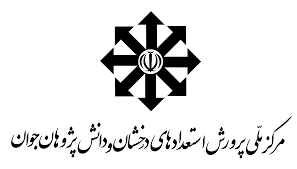 پایه:                        رشته:                                نام درس:تعداد سؤال :        تعداد صفحه :          تاريخ آزمون :                 زمان آزمون :        دقيقهباسمه تعالياداره  کل آموزش وپرورش استان چهارمحال وبختياريآموزش و پرورش ناحيه 2 شهرستان شهركردمرکز پرورش استعدادهای درخشان شهيدبهشتي شهركردامتحانات داخلی دوره ی دوّم                    نوبت اوّل                    سال تحصیلی . 1396-97پایه:                        رشته:                                نام درس:تعداد سؤال :        تعداد صفحه :          تاريخ آزمون :                 زمان آزمون :        دقيقهنام :                                  نام خانوادگی : نام پدر : -----------------------------نمره با عدد :                   با حروف : نام دبير :                                                           امضانام :                                  نام خانوادگی : نام پدر : -----------------------------نمره با عدد :                   با حروف : نام دبير :                                                           امضارديف دانش آموزان عزيز با توكل به خدا و آرامش خاطر به سؤالات زير پاسخ دهيد .  دانش آموزان عزيز با توكل به خدا و آرامش خاطر به سؤالات زير پاسخ دهيد . بارم123456